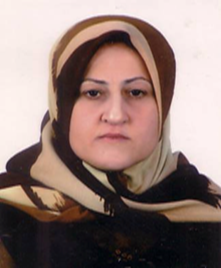 پ.ی.د.په‌روين عوسمان مسته‌فازانكۆى پۆلیتەكنیكی هەولێر/كۆلێجی تەكنەلۆجی هەولێربه‌شى ڕێگا و بانزانیاری کەسییزانیاری کەسییناوی سیانیپه‌روين عوسمان مسته‌فانازناوی زانستیپڕۆفیسۆری یاریدەدەرساڵی دەست بەكاربوون لە زانكۆ 2009ژمارەی ساڵانی خزمەت وەك مامۆستای زانكۆ16زانكۆزانكۆى پۆلیتەكنیكی هەولێرفاكەڵتيی / كۆلێجتەكنەلۆجی هەولێربەشدروستكردنی ڕێگا و بانئيمه‌يلparwen.mustafa@epu,edu,iqت/07504972282خوێندن  و بڕوانامە ئەكادیمیيەكانخوێندن  و بڕوانامە ئەكادیمیيەكانخوێندن  و بڕوانامە ئەكادیمیيەكانخوێندن  و بڕوانامە ئەكادیمیيەكانخوێندن  و بڕوانامە ئەكادیمیيەكانخوێندن  و بڕوانامە ئەكادیمیيەكانبروانامەپسپۆڕی / بەشناوی زانكۆوڵاتبەرواری وەرگرتنی بڕوانامەبەرواری وەرگرتنی بڕوانامەبەكالۆریۆسزمان / كوردىسه‌ڵاحه‌ددينعيڕاق1988-19891988-1989ماستەرزمان / كوردیكۆيه‌عيڕاق2007-20082007-2008دكتۆرازمان / كوردىسۆرانعيڕاق2018-20192018-2019نازناوی زانستی نازناوی زانستی نازناوی زانستی نازناوی زانستی نازناوی زانستی نازناوی زانستی رێكەوتی وەرگرتنشوێنی وەرگرتنووڵاتژمارەی ئەو توێژینەوانەی كە بۆ ئەم نازناوە پێشكەكراون مامۆستای یاریدەدەر2-7-2008زانكۆى كۆيه‌عێڕاقمامۆستا11-11-2014زانكۆى سۆرانعێڕاق(2) دوو توێژينه‌وه‌توانستی زمانتوانستی زمانتوانستی زمانتوانستی زمانتوانستی زمانتوانستی زمانزمانزمانی دایکزۆر باشباشمام ناوەندنازانمكوردی **عەرەبی*ئینگلیزی*توانستی كۆمپوتەرتوانستی كۆمپوتەرتوانستی كۆمپوتەرتوانستی كۆمپوتەرتوانستی كۆمپوتەرناوی سۆفتوێرئاستی بەكارهێنانئاستی بەكارهێنانئاستی بەكارهێنانئاستی بەكارهێنانناوی سۆفتوێرئاستێكی پرۆفێشنالزۆرباشباشمام ناوەندMicrosoft Word *Microsoft Power point*Microsoft Excel*Microsoft Word *ئەندامبوون ئەندامبوون ئەندامبوون ئەندامبوون ئەندامبوون ژمارەناوی لێژنە  شوێنی دەرچوونی فەرمان ژمارە و بەرواری دەرچوونی فەرمان پوختەی كارەكانی لێژنە1-أكاديمية و منصة ايفاد العلميةأكاديمية و منصة ايفاد العلمية21/10/2022ئه‌ندام2-الاتحاد الجامعات الدولي- المنظمة الدولية الاكاديميينالاتحاد الجامعات الدولي- المنظمة الدولية الاكاديميين12/6/2020ژماره‌ى ئه‌نداميه‌تى(1506202000312)ئه‌ندام4-الاتحاد الدولي للاكاديميينالاتحاد الدولي للاكاديميين1/5/2021- 1/5/2024ئه‌ندام5-بوابة الاحداث العلمية بوابة الاحداث العلمية -ماليزيارقم العضوية:SEG113ئه‌ندامبڵاوكراوەكانبڵاوكراوەكانبڵاوكراوەكانكتێبواتا و وەرگێڕان (لێكۆلینەوەیەكی  واتاسازییە) - 2009 واتا و وەرگێڕان (لێكۆلینەوەیەكی  واتاسازییە) - 2009 كتێبشیكردنەوەی كردەقسەییەكان لە گفتوگۆكانی پەرلەمانی كوردستان لە ڕووی ڕەگەزەوە 2022شیكردنەوەی كردەقسەییەكان لە گفتوگۆكانی پەرلەمانی كوردستان لە ڕووی ڕەگەزەوە 2022بواری توێژینەوەبڵاوكردنەوەی چەندین توێژینەوە لە زمانی كوردی لە گشت ئاستەكانی زماندا  و بەشداری  چەندین كۆنفرانس و وۆرك شۆبی  نێو دەوڵەتی كردووەبڵاوكردنەوەی چەندین توێژینەوە لە زمانی كوردی لە گشت ئاستەكانی زماندا  و بەشداری  چەندین كۆنفرانس و وۆرك شۆبی  نێو دەوڵەتی كردووەتوێژینەوەكانتوێژینەوەكان1(چەند لایەنێكی نازناو لە زمانی كوردیدا )، گۆڤاری ئەكادیمی زانكۆی كۆیە ژمارە(33) ساڵی 20142(چەند لایەنێكی تیۆری بیانوو هێنانەوە لە زمانی كوردیدا)، گۆڤاری ئەكادیمی كوردی ژمارە(29) ساڵی 20133 Invitation’s Refusal Strategies used in Kurdish Speech توێژه‌ران/ (م.ى, كوردستان رفيق محى الدين- بەشی ئینگلیزی)  (م.ى. په‌روين عوسمان مسته‌فا)به‌شى ئينگليزى/ فاكه‌ڵتيى ئاداب/ زانكۆى سۆران ، به‌شى كوردى/ فاكه‌ڵتيى ئاداب/ زانكۆى سۆران. گۆڤارى زانكۆى كۆيه‌ ،ژ(37) ساڵی (2015)4(کاریگه‌ری وه‌رگێڕان له‌سه‌ر زمانی کوردی و ڕۆڵی له‌ پێشخستنیدا):توێژه‌ران/ (پ. ی. د. په‌خشان سابیر حه‌مه‌د- كوردی)  ،  (م. په‌روين عوسمان مسته‌فا-كوردی) به‌شى كوردى/ فاكه‌ڵتيى ئاداب/ زانكۆى سۆران ناوى گۆڤار: گۆڤارى زانكۆى گه‌رميان  -  Vo1.3 No4 (October, 2016(  : ڕێككه‌وتى بڵاوكردنه‌وه    5- ناونیشانی توێژینەوە:(كرده‌ قسه‌ييه‌ ئاراسته‌كراوه‌كان له‌ گفتوگۆكانى په‌رله‌مانى كوردستاندا)توێژه‌ران/ پ.د قه‌يس كاكل تۆفيق ، م. په‌روين عوسمان مسته‌فا-به‌شى كوردى/ فاكه‌ڵتيى ئاداب/ زانكۆى سۆران ناوى گۆڤار: توێژه‌ر/به‌رگى1/ژماره‌2/پاييزى 20186ناونیشانی توێژینەوە:كرده‌ قسه‌يي ڕه‌فتار له‌ گفتوگۆكانى په‌رله‌مانى كوردستان به‌پێى ڕه‌گه‌زتوێژه‌ران/ پ.د قه‌يس كاكل تۆفيق ، م. په‌روين عوسمان مسته‌فاناوى گۆڤار:قه‌ڵاى زانست/به‌رگى4/ژماره‌2/پاييزى 2019-ڕێككه‌وتى بڵاوكردنه‌وه‌:30/6/20197(بەربەستەکانی بەردەم فێربوونی زمانی ئینگلیزی لەلایەن قوتابییانی زانکۆدا)گۆڤاری قەڵاى زانست -گۆڤارێکی زانستی وەرزی باوەڕپێکراوە لە لایەن زانکۆی لوبنانی فەڕەنسی دەردەچێت-هەولێر-کوردستان-عێراق - بەرگی(٥) – ژمارە(٤)، زستانی ٢٠٢٠ژمارەی تۆماری نێودەڵەتی: ISSN 2518-6566 (Online) - ISSN 2518-6558 (Print)8به‌رهه‌مهێنانى زاراوه‌ زمانييه‌كان له‌ ڕێگه‌ى وه‌رگێڕانه‌وه‌ ، پڕۆسیدینگی كۆنفرانس-20219(ڕۆنانی گرێی ئاوەڵناوی لە شێوەزاری هەركیدا بە پێی تیۆری دەسەڵات و بەستنەوە)بەشێكی وەرگیراو لە نامەی ماستەری قوتابی(نیهاد سیسۆ عبدالله-گۆڤاری توێژەر، بەرگی(5) ژمارە(2) پاییزی 202210به‌ به‌رهه‌مى مۆرفيمى به‌ندى‌ وشه‌داڕێژه‌كان له‌ شيعره‌كانى شێركۆ بێكه‌سداگۆڤارا زانستێن مرۆڤایەتی یا زانكۆیا زاخۆ، HOME / ARCHIVES / VOL. 10 NO. 4 (2022): DECEMBER,30 / Humanities Journal of University of Zakho